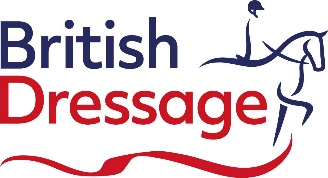 BD Youth Ambassador British Dressage (BD) is the national governing body for the Olympic and Paralympic sport of dressage and a member of British Equestrian. With over 18,000 members and over 2,300 days of competition a year, BD aims to be the most respected and successful organisation for people passionate about dressage.Our role is to develop the sport in the UK at all levels and enable riders of all abilities, from grassroots to the international stage, to fulfil their potential and achieve their goals, through a comprehensive range of training and competition opportunities.Role DescriptionThis role is predominantly to help and support the Development Officer (DO) and BD Youth Representative in all aspects of BD Youth happening in the region. This includes helping to grow and develop BD Youth activity and be an excellent role model for BD Youth at all times. All aspects of this role will be done under the direct guidance of the DO and the regional BD Youth Representative to ensure all areas of responsibility are adequately covered. Specific ResponsibilitiesWorking closely with the Youth Rep / DO to provide feedback from members in the region.Working alongside the Youth Rep / DO to develop new ideas for training, team building, camps etc.To encourage and help younger members at team events.Assist in the organising and / or running of at least 3 BD Youth events per year.Person SpecificationEnthusiastic and passionate about the sport of dressage and an active and committed member of BD Youth.You should be friendly and approachable.Be able to promote BD Youth and the benefits / opportunities that it can offer.An ability to communicate effectively with U25s.Knowledge of social media.Great team worker – you’ll be part of a team in your region and part of the wider volunteer team within BD.Computer literacy (and access to a computer).A knowledge of Safeguarding Children policies and current regulations is helpful.Will be required to attend a Safeguarding and Protecting Children course.Will be required to undertake a DBS check.British Dressage actively promotes diversity and welcomes applications from all parts of the community.Time CommitmentA minimum of four Regional Committee meetings per year (at least one per quarter), these meetings will be a mix of virtual and in-person.One National Ambassadors meeting or call annually. Term of OfficeAll Youth Ambassador roles are subject to a maximum length of 3 consecutive terms of 2 years dependent on age.  This role is subject to a 6-month probation period.All Youth Ambassadors are required to be at least a Club member of BD.Regions would encourage Youth Ambassadors to obtain their YELA after they have completed their probation period.This role will be reviewed annually by both the BD Youth Rep and DO.Start DateSeptember 2022